How to Add JCI Michigan CalendarsAdd to Your Own Google CalendarOn your computer, open Google Calendar.On the left, next to "Other calendars," click Add   From URL.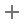 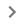 Enter the calendar's address.Click Add calendar. The calendar appears on the left, under "Other calendars."JCI Michigan Calendar links: JCI Michigan Events & Important Dates: https://calendar.google.com/calendar/u/0?cid=bWlqYXljZWVzQGdtYWlsLmNvbQ JCI Michigan Local Events (Chapter Events): https://calendar.google.com/calendar/u/0?cid=NW0xMXFkaXQzZzM1MHFsaWdnZXFraDU1M2tAZ3JvdXAuY2FsZW5kYXIuZ29vZ2xlLmNvbQ JCI Michigan Local GMMs: https://calendar.google.com/calendar/u/0?cid=azN1dHJoZDM3aXVwazNscDhic2xmOW1sY2dAZ3JvdXAuY2FsZW5kYXIuZ29vZ2xlLmNvbQ JCI Michigan Board Meetings: https://calendar.google.com/calendar/u/0?cid=ZGZlZDllY3JuaDdhbTc5NHA2cXZsZ3NmbmdAZ3JvdXAuY2FsZW5kYXIuZ29vZ2xlLmNvbQ 